عـنوان المقال (باللغة العربية)، الخط Traditionnal Arabic، مقاس 16، عريض، البعد بين السطور 1Title of the article, Times New Roman, Size 14, Bold, Interline 1اسم ولقب الباحث الأول 1*؛ اسم ولقب الباحث الثاني2؛ اسم ولقب الباحث الثالث3 1 مؤسسة الانتماء (البلد)، البريد المهني؛ الخطTraditional Arabic ، مقاس 12، البعد بين السطور 12 مؤسسة الانتماء (البلد)، البريد المهني؛ الخطTraditional Arabic ، مقاس 12، البعد بين السطور 13 مؤسسة الانتماء (البلد)، البريد المهني؛ الخطTraditional Arabic ، مقاس 12، البعد بين السطور 1الملخص: (لا يتجاوز 150 كلمة، يتضمن الهدف من الدراسة، تأثيراته وأهميته، المنهجية والأدوات المستخدمة، والنتائج المتوصل إليها)أدخل الملخص الذي يتضمن الهدف من الدراسة، تأثيراته وأهميته، المنهجية والأدوات المستخدمة، والنتائج المتوصل إليها،  يتضمن الهدف من الدراسة، تأثيراته وأهميته، المنهجية والأدوات المستخدمة، والنتائج المتوصل إليها، يتضمن الهدف من الدراسة، تأثيراته وأهميته، المنهجية والأدوات المستخدمة، والنتائج المتوصل إليها.الكتابة في نص الملخص Traditional Arabic، مقاس 13، عادي، البعد بين السطور 1 سمالكلمات المفتاحية: كلمة مفتاحية (نكرة)؛ كلمة مفتاحية (نكرة)؛ كلمة مفتاحية (نكرة)؛ كلمة مفتاحية (نكرة)؛ كلمة مفتاحية (نكرة)؛تصنيف JEL: XNN؛ XNN؛ XNN؛ Abstract : (Not to exceed 150 words, including the aim of the study, its effects and importance, the methodology and tools used, and the results obtained)Insert the summary that includes the aim of the study, its effects and importance, the methodology and tools used, and the results obtained, It includes the aim of the study, its effects and importance, the methodology and tools used, and the results obtained, It includes the aim of the study, its effects and importance, the methodology and tools used, and the results obtained.Typing in abstract text, Times New Roman, size 12, plain, 1 cm between lines.Keywords : Keywords ; Keywords ; Keywords ; Keywords ;  Keywords. JEL Classifications Codes: XNN؛ XNN؛ XNN؛المقدمة (نوع الخط Traditionnal arabic، غليظ، حجم 14)تتضمن المقدمة تمهيد لموضوع البحث، إشكالية البحث، الفرضيات، أهداف وأهمية البحث، المنهجية والأدوات المستخدمة، الدراسات السابقة ذات الصلة بموضوع البحث، تتضمن المقدمة تمهيد لموضوع البحث، إشكالية البحث، الفرضيات، أهداف وأهمية البحث، المنهجية والأدوات المستخدمة، الدراسات السابقة ذات الصلة بموضوع البحث، تتضمن المقدمة تمهيد لموضوع البحث، إشكالية البحث، الفرضيات، أهداف وأهمية البحث، المنهجية والأدوات المستخدمة، الدراسات السابقة ذات الصلة بموضوع البحث.(محتوى المقدمة نوع الخط Traditionnal arabic، عادي، حجم 14، بين السطور 1 سم).العنوان الرئيسي الأول (نوع الخط Traditionnal arabic، غليظ، حجم 14)أدخل هنا محتوى العنوان الرئيسي الأول، أدخل هنا محتوى العنوان الرئيسي الأول، (نوع الخط Traditionnal arabic، عادي، حجم 14، بين السطور 1 سم، مسافة بدء الفقرة 1 سم)العنوان الفرعي الأول (نوع الخط Traditionnal arabic، غليظ، حجم 14)أدخل هنا محتوى العنوان الفرعي الأول، أدخل هنا محتوى العنوان الفرعي الأول، (نوع الخط Traditionnal arabic، عادي، حجم 14، بين السطور 1 سم، مسافة بدء الفقرة 1 سم).العنوان الفرعي (نوع الخط Traditionnal arabic، غليظ، حجم 14)أدخل هنا محتوى العنوان الفرعي، أدخل هنا محتوى العنوان الفرعي، (نوع الخط Traditionnal arabic، عادي، حجم 14، بين السطور 1 سم، مسافة بدء الفقرة 1 سم).الجدول 1: عنوان الجدول (نوع الخط Traditionnal arabic، غليظ، حجم 12)المصدر: (نوع الخط Traditionnal arabic، غليظ، حجم 12)ملاحظة: (محتوى الجداول الكتابة تكون بنمط الخط Traditionnal arabic، عادي، حجم 13، بين السطور 1 سم، أما الأرقام فتكون بنمط الخط Times New Roman، حجم الخط 11، عادين المسافة بين السطور 1 سم)الشكل 1: عنوان الشكل (نوع الخط Traditionnal arabic، غليظ، حجم 12)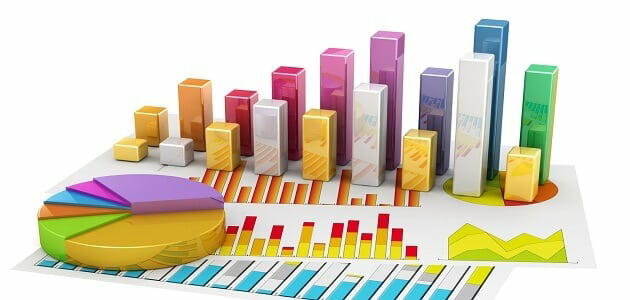 المصدر: (نوع الخط Traditionnal arabic، غليظ، حجم 12)الخاتمة ((نوع الخط Traditionnal arabic، غليظ، حجم 14))أدخل هنا الاستنتاجات المتوصل إليها، والتوصيات والاقتراحات، أدخل هنا الاستنتاجات المتوصل إليها، والتوصيات والاقتراحات، أدخل هنا الاستنتاجات المتوصل إليها، والتوصيات والاقتراحات، أدخل هنا الاستنتاجات المتوصل إليها، والتوصيات والاقتراحات، أدخل هنا الاستنتاجات المتوصل إليها، والتوصيات والاقتراحات، أدخل هنا الاستنتاجات المتوصل إليها، والتوصيات والاقتراحات، (محتوى الخاتمة نوع الخط Traditionnal arabic، عادي، حجم 14، بين السطور 1 سم).المراجع:تدوين المراجع يكون في آخر المقال وباعتماد أسلوب:(APA)  (الجمعية الأمريكية لعلم النفس)https://www.youtube.com/watch?v=AmiKblUQs_Aوذلك بذكر (صاحب المرجع، السنة، الصفحة) في متن النص (Brown, 2006, p35) بصفة آلية، على أن يُدون المرجع كاملا في قائمة المراجع كالآتي:المؤلفات: الاسم الأخير، ثم الاسم الأول للمؤلف(ة)، (سنة النشر)، عنوان الكتاب، الناشر، بلد النشر.الأطروحات: الاسم الأخير، ثم الاسم الأول للباحث(ة)، (سنة النشر)، عنوان الأطروحة، القسم، الكلية، الجامعة، البلد.المقالات: لقب واسم المؤلف(ة)، (سنة النشر)، عنوان المقال، اسم المجلة، المجلد (العدد)، الصفحات؛المداخلات: الاسم الأخير، ثم الاسم الأول للمؤلف(ة)، (تاريخ انعقاد المؤتمر)، عنوان المداخلة، عنوان المؤتمر، الجامعة، البلد؛مواقع الانترنيت: اسم الكاتب) السنة (، العنوان الكامل للملف، ذكر الموقع بالتفصيل:http://adresse complète (consulté le jour/mois/annéeالمراجع باللغة العربية (نوع الخط Traditionnal arabic، عادي، حجم 14، بين السطور 1 سم)المراجع باللغة الأجنبية (نوع الخط Times New Roman ، عادي، حجم 12، بين السطور 1 سم)الملاحق:تاريخ الإرسال../../2020تاريخ القبول../../2020تاريخ النشر../../2020الاقتصادالتجارةالصيد البحريالتعليمالسياحة48510151201712.3